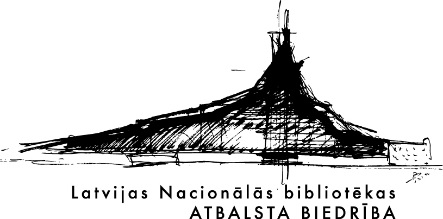 PIETEIKUMA VEIDLAPA projektam“IEDVESMAS BIBLIOTĒKA”______________________		       _________________________________ Datums                                                           Paraksts, paraksta atšifrējums	PIETEICĒJSBibliotēkas nosaukumsBibliotekāra vārds, uzvārds, amatsKontakti: tālrunis, epastsPašvaldības nosaukumsPIETEIKTĀ IDEJAĪss idejas apraksts un būtība (līdz 1000 rakstu zīmēm)Nepieciešamības pamatojumsMērķiĪstenošanas plāns un termiņi(laika posmā 01.2023. – 12.2023.)Paredzētie rezultāti, ilgtermiņa ieguvumiMērķauditorija (kuras mērķa grupas (bērni, jaunieši, seniori u.c.) un cik liels skaits ieguvēju būs no idejas īstenošanas?Bibliotēkas lietotāju skaitsPašvaldības iedzīvotāju skaitsĪstenošanas vieta, adreseĪstenošanā iesaistītās personas, organizācijasIzmaksu tāme (pieteikumam pievienots/i dokuments/i  -                    Pielikums nr. 1)(norāda, kas tiek pievienots)Idejas vizualizācijas - pievienotas esošās bibliotēkas fotogrāfijas un aprakstītās idejas vizualizācijas, skices, projekti utml. (pieteikumam pievienoti atsevišķi dokumenti - Pielikums nr. 2)(norāda, kas tiek pievienots)Paredzamais kopējais finansējums idejas īstenošanai__________ EURPašvaldības nodrošinātais finansējums (finansējums būs nepieciešams 2023. gadā)__________ EURLNB Atbalsta biedrībai lūgtais atbalsts (ne vairāk kā 50% no kopējā finansējuma)__________ EURVai paredzat, ka idejas īstenošanai Jums būs nepieciešamas speciālistu konsultācijas – arhitektu un dizaineru?JāNēVēl nezinu